
Objectifs d’apprentissage : 	
-  Comprendre les heures analogiques et digitales.-  Demander et dire l’heure à quelqu’un.
L’élève sera capable : - de dire l’heure.Abréviations : Matériel complémentaire disponibleMaterialbox : Poster « Mein Tag »                         Flashcards : 1 à 11Site de l’animation : http://animation.hepvs.ch/allemand/Site de Junior, enseignant : http://romandie.klett-sprachen.de/ Explications complètes des jeux en allemand aux pages p. 24 à 31 et en français aux pages 90 à 97. Des consignes de jeux sont disponibles à la page 24.Les corrigés des exercices de l’Arbeitsbuch sont transcrits aux pages 159 à 163.Matériel utilisé :LHB p.165, chunks élèves + tableau des consignes élèves de l’animationKopiervorlage 1 (p.124 LHB)CD KB plage 2-3-4-5CD AB plage 2-3                                                                                                                                                                                                                                                                                                                                         Animation primaire L2                                                                                                                                                                                                                                                                                                                                         Mai 2016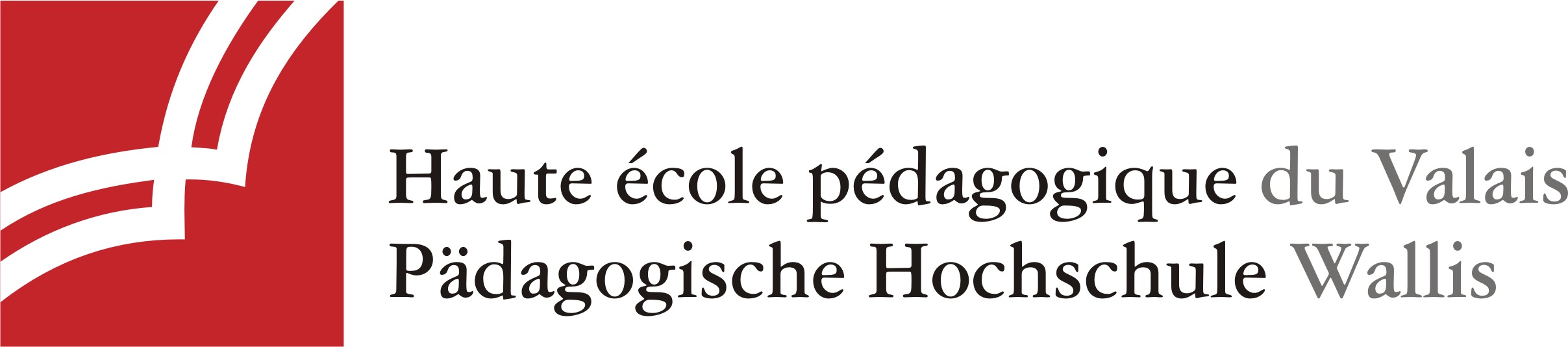 7. Klasse E1    Fil rouge« Es ist schon halb acht! »Apprentissage 2e partie du cycleAttentes fondamentalesIndications pédagogiquesCO- Ecoute et compréhension de textes oraux (heures analogiques et digitales)- Privilégier la communication en L2 en classe- Développer les stratégies d’écouteCE- Compréhension de dialogues écoutés- Compréhension de textes simples comportant une proportion importante de mots connusEviter de systématiser la traduction, sans toutefois l’exclure totalementEOS’exprimer oralement en continu :- Transmission d’informations à l’aide de nombres de 1 à 100 (heure)Prendre part à une conversation :- Communication d’informations simples (heure) en prenant appui sur la gestuelle- Être attentif aux sons et à la prononciation en L2EEFLKBKursbuchABArbeitsbuchLHBLehrerhandbuchHuSHören und SprechenKVKopiervorlagenEOExpression oraleCOCompréhension oraleCECompréhension écriteEEExpression écriteActivitéActivité communicative langagièreActivité communicative langagièreIntroductionKB 1 p.8KB 2 p.8AB 1 p.5ouAB 2 p. 5Les heures sont abordées dans cette unité, la compréhension en est la priorité alors que l’expression orale est abordée dans différentes activités. La différence entre la façon de lire l’heure en allemand et en français doit être clairement mise en évidence (on peut également faire référence à d’autres langues).Proposition d’introduction : un élève dit « tic tac tic tac » et encourage ses camarades à faire de même. Quel thème va-t-on aborder? L’heure, le temps. « Die Ferien sind vorbei, wann ist Schule? Um acht Uhr ». L’élève indique huit heures sur un réveil ou une montre disponible en classe. 1a. Les élèves écoutent la plage 2 du CD KB et l’enseignant demande « Wer spricht ? » (Sara und Vater) « Wie ist der Vater ? Wie ist Sara ? ». L’enseignant lit alors le texte à haute voix, en modifiant sa voix et appuie sur les heures (« sieben Uhr »). Les élèves lisent le dialogue.1b. L’enseignant prend le rôle de la maman et joue la scène avec un élève qui est son fils ou sa fille. Les élèves font de même ensuite à deux en inversant les rôles et en utilisant différentes intonations (cf smiley sur le KB). Il est ici utile de développer d’abord les différents traits de caractères proposés, en L1. Différenciation : des élèves plus rapides peuvent dessiner d’autres traits de caractère et jouer la scène devant leurs camarades qui doivent deviner le trait de caractère.1c. L’enseignant lit une nouvelle fois le dialogue avec un élève volontaire. A l’aide des horloges proposées, les élèves déterminent laquelle indique l’heure du début de l’école.Solution : horloge A                  Sara hat noch 30 Minuten Zeit.Les élèves écoutent le dialogue de la plage 3 du CD KB et ordonnent les photos (1 B ; 2 A). « Was hat geholfen ? – Kirchenglocken ». L’enseignant lit le dialogue avec un volontaire ou seul en variant sa voix et demande ensuite la signification des chunks : « Wie spät ist es ? – Es ist … Uhr ». Si nécessaire, l’enseignant peut pointer des horloges ou donner lui-même la réponse. Il explique également que lorsque la réponse est une heure pleine, le nombre suffit : « Es ist drei ». 1a. Compléter les heures proposées selon les heures de décalage horaire.  Pour des élèves qui rencontrent des difficultés, leur proposer un travail à deux. Corriger les réponses par un travail à deux : « Wie spät ist es in London ? – In London ist es 9 Uhr » usw.1b. Ecouter la plage 2 du CD AB et compléter la ligne sous les dessins par le nom des jeunes.Compléter les horloges en recherchant sur internet les heures de décalage horaire.EOCO-CEEOCO - FLCO-FLgéo.CEEE-FLKB 3 p. 9AB 3 p. 6KB 4 p. 9AB 5 p. 63a. Les élèves lisent les heures à haute voix avec l’enseignant, puis en mode « Papagei ». Les élèves doivent ici comparer la lecture des heures en français et en allemand, un élève choisit une horloge, lit l’heure en allemand et l’enseignant écrit en français et en allemand l’heure donnée (« fünf nach zehn » et dix heures cinq)  d’abord les minutes puis les heures en allemand et l’inverse en français. L’enseignant ou des élèves proposent ensuite des heures en français que le reste de la classe essaie de nommer en allemand. 3b. Les élèves écoutent les heures à la plage 4 du CD KB (pause entre chaque heure). A la deuxième écoute, les élèves doivent être attentifs à l’intonation : l’accent est mis sur les minutes ou chaque mot avant les heures (« Viertel »). Les élèves s’entraînent ensuite individuellement ou à deux à donner les heures.Cf KV N° 1 (annexe p. 124 Lehrerhandbuch)Des élèves volontaires peuvent exécuter la tâche et l’enseignant pourrait chronométrer.Placer les heures données au bon endroit autour de l’horloge.5a. Les élèves observent l’image et note sur un papier ou cahier de brouillon « Nachricht 1, Nachricht 2,.. Nachricht 5 ». Ils écoutent les annonces à la plage 5 du CD KB une première fois, avec des pauses pour leur permettre d’inscrire les heures. A la nouvelle écoute, ils écrivent les lettres à côté des heures. Solution : Nachricht 1 : e=20.00 – Nachricht 2 : d=18.30 – Nachricht 3 : 1=7.45 – b et c ohne Nachricht. (en discuter en plénum)A l’écoute suivante, les élèves sont attentifs à la façon dont les heures sont données (heures digitales).  Comment lit-on une heure digitale en français ? Les élèves vont remarquer que la lecture de l’heure digitale est identique en français et en allemand.5b. Les élèves doivent échanger sur l’utilisation de l’heure digitale.Solution : Bahnhof, Flughafen, Radio, GeschäfteEcouter les heures données à la plage 3 du CD AB et compléter la ligne puis le mot.A la correction, demander « Welche Uhr / Welcher Buchstabe für Platz 1 ? Richtig, Viertel vor fünf – das Wort fängt mit K an ».EO - FLCO-EO-FLEE-FLCO-EOCO-EOJeux, activités complé-mentaires Kunterbuntes, KB S. 54Activités  élèves proposées sur le site « Junior »            www.junior-deutsch.chEx 1 : référence à l’exercice 1 du KB (2 niveaux de difficulté)Ex. 2 : référence à l’exercice 3 du KBEx. 3 : référence à l’exercice 3 du KBEx. 4 : référence à l’exercice 1 de l’AB (2 niveaux de difficulté)Ex. 5 : référence à l’exercice 4 du KBEx. 6 : référence à l’exercice 3 de l’ABEx. 7 : référence à l’exercice 5 de l’ABEx. 8 : référence à l’exercice 5 de l’ABEx. 9 : référence à l’exercice 1 du KB